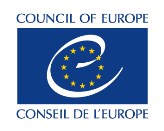 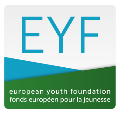 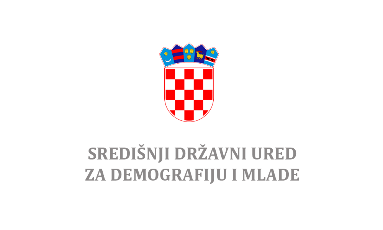 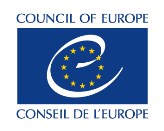 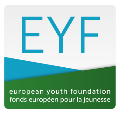 Introduction to the Council of Europe’s resources and EYF grants for youth organisations in Republic of Croatia Training session organised in co-operation with Central State Office for Demography and Youth in Republic of Croatia17 – 19 May 2022, 9.00 – 13.00 (online)Day 1, 17 May 20229.00 Opening of the session and official welcomeTechnical information Introduction to the session objectives and schedule9.30 Getting to know each other in the group and expectationsInteractive session to introduce participants and their organisations and identify participants’ expectations.10.00 Introduction to the Council of EuropeInteractive session to inform and learn about the Council of Europe and its Youth sector specifically10.30 Linking my organisation with the Council of Europe youth sector’s prioritiesAn interactive session in 2 phases, including work in groups to allow participants reflect on their organisations’ work and possible links with the Council of Europe’s youth sector priorities (Revitalizing pluralistic democracy; Access to rights; Peaceful and inclusive societies; Youth work). 11.00 Break 11.30 Linking my organisation with the Council of Europe youth sector’s priorities (continuation)12.00 Introduction to the European Youth foundation (EYF)Presentation of the EYF, questions and answers 13.00 End of sessionDay 2, 18 May 20229.00 Opening of the session and feedback from Day 19.15 Project management: practical exercisesInteractive session on the project management cycle; practical exercises, with a focus on key issues in EYF-supported projects:Identifying needsYoung people at the centre of the projectHow to define objectives in a smart wayHow to define activitiesNon-formal educationHow to evaluate success Gender and inclusionVisibilityAdaptations in a projectReporting11.00 Break11.30 Project management (continuation)13.00 End of sessionDay 3, 19 May 20229.00 Back to cooperation with the EYF: NGO registrations and EYF grantsRegistration process: step-by-stepGrant application forms Granting process11.00 Break11.30	Next stepsMy project ideas: brainstormingMy open questions12.30 Evaluation of the session13.00 End and official closing